Администрация города Дубны Московской области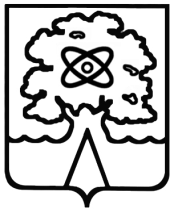 Управление народного образованияМуниципальное бюджетное общеобразовательное учреждение«Гимназия № 3 г. Дубны Московской области»                (Гимназия № 3)Заместитель директора по УВР Величко И.Б.Повышение квалификации работников Гимназии в период с 2015 по 2018 гг.Повышение квалификации работников Гимназии в период с 2015 по 2018 гг.Повышение квалификации работников Гимназии в период с 2015 по 2018 гг.Повышение квалификации работников Гимназии в период с 2015 по 2018 гг.Повышение квалификации работников Гимназии в период с 2015 по 2018 гг.Повышение квалификации работников Гимназии в период с 2015 по 2018 гг.№ п/пФИОДолжностьНаименование университета, программы, количество часовНаименование университета, программы, количество часовНаименование университета, программы, количество часов№ п/пФИОДолжность2017-2018 2016-20172015-20161Зацепа 
Ирина ВикторовнаДиректор  1) ЦРО «Система управления образовательным учреждением в условиях внедрения и реализации ФГОС», 72 ч., апрель 2018г. 2) Институт развития образования Респ.Татарстан "Метапредметный подход в обучении - основа ФГОС ОО", 18ч., апрель, 2018 3) ЦРО "Эффективное развитие школы на основе стратегического подхода к управлению", 36ч., апрель, 2018г.1) Учебно-методический центр ГКУ МО "Спеццентр "Звенигород" "Повышение квалификации должностных лиц и специалистов гражданской обороны и Московской областной системы предупреждения и ликвидации чрезвычайных ситуаций" 36ч. (март, 2017) 1) Университет "Дубна" "Менеджмент в образовании", 72ч 2) НОУ ДО «Институт информационных технологий АиТи» г. Москва «Применение инновационного оборудования, программного обеспечения, ЭОР и информационно-коммуникационные технологии в образовательной деятеьности в соответствии с требованиями ФГОС ООО»,72 ч2Соловьева Татьяна ИвановнаЗам. директора по ВР1) АСОУ "Организация профориентационной работы с детьми-инвалидами и обучающимися с ограниченными возможностями здоровья в условиях инклюзивного обучения (электронные курсы)", 36 ч., (сентябрь 2017г.)  2) ЦРО «Система управления образовательным учреждением в условиях внедрения и реализации ФГОС», 72 ч., апрель 2018г. 3) ЦРО «Применение метода медиации в профессиональной деятельности педагога», 72 ч., апрель, 2018 г. 4) ЦРО "Эффективное развитие школы на основе стратегического подхода к управлению", 36ч., апрель, 2018г.1) Университет "Дубна" "Менеджмент в образовании", 72ч 2) НОУ ДО «Институт информационных технологий АиТи» г. Москва «Применение инновационного оборудования, программного обеспечения, ЭОР и информационно-коммуникационные технологии в образовательной деятельности в соответствии с требованиями ФГОС ООО»,72 ч 3) Университет "Дубна" "Образование и общество.Актуальные проблемы психологии и педагогики", 36ч3Величко Ирина БорисовнаЗам. директора  по УВР1) АСОУ "Организация внутришкольного контроля образовательных результатов", 72 ч., декабрь, 2017г.  2) АСОУ Курсы переподготовки «Менеджмент в образовании СОШ» с февраля 2018 по март 2019. 3) ЦРО «Система управления образовательным учреждением в условиях внедрения и реализации ФГОС», 72 ч., апрель 2018г.  4) ЦРО "Эффективное развитие школы на основе стратегического подхода к управлению", 36ч., апрель, 2018г.1)Университет "Дубна"«Особенности преподавания математики в основной школе в условиях модернизации школьного образования» 72ч. (март,2017)4Федосеева
 Марина СергеевнаЗам. директора по УВР1) АСОУ "Подготовка экспертов ОГЭ - членов предметных комиссий по проверке выполнения заданий с развернутым ответом экзаменационных работ ОГЭ по информатике и ИКТ", 36 ч. февраль, 2018г. 2) "Первое сентября""Современные подходы к преподаванию курса информатики в основной и средней школе", 72ч. февраль 2018 г. 3) ЦРО «Система управления образовательным учреждением в условиях внедрения и реализации ФГОС», 72 ч., апрель 2018г. 4) ООО"Инфоурок" Курсы переподготовки: "организация менеджмента в образовательной организации", 600 ч., март 2018г. Диплом №000000003054  5) ЦРО "Эффективное развитие школы на основе стратегического подхода к управлению", 36ч., апрель, 2018г.1)«Института информационных технологий «АйТи» по программе «Применение информационных технологий, инновационного оборудования и программного обеспечения в учебном процессе» 72ч. (дек., 2016)      2)Университет Дубна "Создание сайтов учителей-предметников с применением облачных технологий", 72ч (дек, 2016)        3) АСОУ "Подготовка экспертов ОГЭ- членов предметных комиссий по проверке заданий с развернутым ответом экзаменационных работ ОГЭ 2017 года по информатике и ИКТ", 36ч. (март, 2017)1) АСОУ "Подготовка экспертов ОГЭ- членов предметных комиссий по проверке заданий с развернутым ответом экзаменационных работ ОГЭ 2016 года", 36ч5Астапова Наталья ЕвгеньевнаУчитель ИЗО и технологии1)ЦРО«Применение метода медиации в профессиональной деятельности педагога», 72 ч. декабрь, 2017г.1)«Института информационных технологий «АйТи» по программе «Применение информационных технологий, инновационного оборудования и программного обеспечения в учебном процессе» 72ч. (дек., 2016)1) АСОУ "Актуальные проблемы развития профессиональной компетенции учителя технологии", 72 часа6Антонова 
Ольга АлексеевнаУчитель информатики1) АСОУ "Подготовка экспертов ОГЭ - членов предметных комиссий по проверке выполнения заданий с развернутым ответом экзаменационных работ ОГЭ по информатике и ИКТ", 36 ч. февраль, 2018г.1) АСОУ "Подготовка экспертов ОГЭ- членов предметных комиссий по проверке заданий с развернутым ответом экзаменационных работ ОГЭ 2017 года по информатике и ИКТ", 36ч. (март, 2017) 1) Университет "Дубна" «Развитие толерантности в социуме как профилактика терроризма и экстремизма». 72 ч. 2) Московский технологический институт «Информатика и программирование в 8-11 классах» ,72 часа 7Байшева Ольга 
АлексеевнаУчитель физики1) Университет Дубна "Создание сайтов учителей-предметников с применением облачных технологий", 72ч, декабрь, 2017г.                               2)  Университет Дубна "Актуальные методы преподавания физики, математики и информатики и формы взаимодействия с вузами",  36ч, декабрь, 2017г. 3) АСОУ "Подготовка экспертов ОГЭ - членов предметных комиссий по проверке выполнения заданий с развернутым ответом экзаменационных работ ОГЭ по физике", 36 ч. февраль, 2018г.8Беспалова 
Елена БорисовнаУчитель начальных классов1) ЦРО «Управление содержанием образования и современными педагогическими технологиями в условиях реализации ФГОС», 72ч, декабрь 2017г.1)«Института информационных технологий «АйТи» по программе «Применение информационных технологий, инновационного оборудования и программного обеспечения в учебном процессе» 72ч. (дек., 2016)1) Университет "Дубна" "Создание сайтов учителей-предметников с применением облачных технологий", 72ч.9Белякова 
Алла ЮрьевнаУчитель начальных классов1)«Института информационных технологий «АйТи» по программе «Применение информационных технологий, инновационного оборудования и программного обеспечения в учебном процессе»72ч. (дек., 2016)                                 2) АСОУ "Проектная деятельность как условие развития одаренности младших школьников" 72ч. (май, 2017)1) Университет "Дубна" «Психология воспитания», 72ч10Герасимова 
Ирина ГригорьевнаУчитель ОБЖ1) АСОУ Курсы переподготовки "Содержание и методике преподавания предмета ОБЖ" с января 2015 по апрель 2017г, Диплом №ПП-I № 002769.11Гребенюк
Наталья ЮрьевнаПедагог-психолог1) АСОУ, Курсы переподготовки по предмету «Технология» с января 2015 по октябрь 2017 г. 1) ЦРО «Применение метода медиации в профессиональной деятельности педагога», 72 ч., декабрь, 2017 г.1)Университет Дубна "Создание сайтов учителей-предметников с применением облачных технологий", 72ч (дек., 2016) 1) АСОУ, "Психологическое консультирование в работе педагога-психолога", 72 ч.12Дозорова
Елена АлексеевнаУчитель начальных классов1) ООО Учебный центр "ПРОФЕССИОНАЛ" "Организация проектно-исследовательской деятельности учащихся в рамках реализации ФГОС", 72 часа, сентябрь, 20171) АСОУ "Обучение математике в начальной школе на основе компетентностного подхода", 72 ч. (март., 2017)1)  НОУ ДО «Институт информационных технологий АиТи» г. Москва «Применение инновационного оборудования, программного обеспечения, ЭОР и информационно-коммуникационные технологии в образовательной деятельности в соответствии с требованиями ФГОС ООО»,72 часа 2) ГОУ ВО МО "Московский государственный областной гуманитарный институт" "Использование электронных образовательных ресурсов в профессиональной деятельности учителя", 72ч. 3) ООО Учебный центр "Профессионал" "Возрастные особенности детей младшего школьного возраста" (2016)13Дорофеева Елена АлексеевнаУчитель начальных классов1) ЦРО«Управление содержанием образования и современными педагогическими технологиями в условиях реализации ФГОС», 72ч, декабрь,201714Гудошникова Элла ВасильевнаУчитель начальных классов1) ЦРО«Управление содержанием образования и современными педагогическими технологиями в условиях реализации ФГОС», 72ч, декабрь, 20171) Академия повышения квалификации и профессиональной переподготовки работников образования "Решающая роль содержания образования и источников информации, включая электронные средства обучения, в становлении новой школы (на примере УМК "Перспективная начальная школа")", 72 ч, февраль, 201715Зорина
 Ольга ВячеславовнаУчитель французского языка16Захарова 
Марина ЮрьевнаУчитель математики1) АСОУ "Подготовка экспертов ОГЭ - членов предметных комиссий по проверке выполнения заданий с развернутым ответом экзаменационных работ ОГЭ по математике", 36 ч. февраль, 2018г.1)«Института информационных технологий «АйТи» по программе «Применение информационных технологий, инновационного оборудования и программного обеспечения в учебном процессе» 72ч. (дек., 2016)       2)Университет "Дубна"«Особенности преподавания математики в основной школе в условиях модернизации школьного образования» 72ч. (март,2017)  3) АСОУ "Подготовка экспертов ОГЭ- членов предметных комиссий по проверке заданий с развернутым ответом экзаменационных работ ОГЭ 2017 года по математике", 36ч., апрель, 2017АСОУ "Подготовка экспертов ОГЭ - членов предметной комиссии по математике по проверке выполнения заданий с развернутым ответом экзаменационных работ ОГЭ 2016", 36ч.17Зубова Марина ВладимировнаУчитель английского языка1) Университет "Дубна" «Подготовка учащихся  к государственной итоговой аттестации по английскому языку в форме ОГЭ, ЕГЭ», 72ч., ноябрь, 2017 г.18Иванцова 
Светлана БорисовнаУчитель физической культуры1) ЦРО «Применение современных игровых технологий на уроках 
физической культуры при реализации ФГОС», 72 ч., март, 2018г.19Ковылина Надежда ВалентиновнаУчитель русского языка и литературы1) ЦРО «Использование сети ИНТЕРНЕТ: возможности и безопасность», 36ч., декабрь, 2017г.  2) Университет "Дубна"«Обучение продуктивной речевой деятельности учащихся средней школы в контексте подготовки к единому государственному экзамену по русскому языку», 72 ч., апрель 2018г.1) АСОУ "Духовно-нравственно развитие и воспитание учащихся в условиях реализации ФГОС" , 72 часа 2) Университет "Дубна" "Образование и общество.Актуальные проблемы психологии и педагогики", 36ч 3) АСОУ "Подготовка экспертов ОГЭ- членов предметных комиссий по проверке заданий с развернутым ответом экзаменационных работ ОГЭ 2016 года", 36ч 4) МТИ "Подготовка учащихся общеобразовательных школ к выпускному экзамену по русскому языку (ЕГЭ, ОГЭ)", 72 ч. 5)МТИ "Русский язык. Общая грамотность учащихся общеобразовательных школ", 72 ч.20Кутьина 
Людмила ЕфимовнаУчитель географии1) АСОУ "Подготовка экспертов ОГЭ - членов предметных комиссий по проверке выполнения заданий с развернутым ответом экзаменационных работ ОГЭ по географии", 36 ч. февраль, 2018г.1)«Института информационных технологий «АйТи» по программе «Применение информационных технологий, инновационного оборудования и программного обеспечения в учебном процессе» 72ч. (дек., 2016)    2) АСОУ "Подготовка экспертов ОГЭ- членов предметных комиссий по проверке заданий с развернутым ответом экзаменационных работ ОГЭ 2017 года по географии", 36ч., апрель, 201721Мокина 
Ирина МихайловнаУчитель английского языка1) Университет "Дубна" «Подготовка учащихся  к государственной итоговой аттестации по английскому языку в форме ОГЭ, ЕГЭ», 72ч., ноябрь, 2017 г.1) АНО ДО "Теория и практика преподавания английского языка в основной и старшей школе" (переподготовка) 22Мифтахутдинова
Татьяна АнатольевнаУчитель начальных классов1)«Института информационных технологий «АйТи» по программе «Применение информационных технологий, инновационного оборудования и программного обеспечения в учебном процессе» 72ч. (дек., 2016)1) Университет "Дубна" «Психология воспитания», 72ч23Манаенкова Светлана АлексеевнаСоц. Педагог и учитель обществознания1) Университет "Дубна" «Развитие толерантности в социуме как профилактика терроризма и экстремизма». 72 ч. 2) НОУ ДО «Институт информационных технологий АиТи» г. Москва
«Применение инновационного оборудования, программного обеспечения, ЭОР и информационно-коммуникационные технологии в образовательной деятельности в соответствии с требованиями ФГОС ООО»,72 часа24Макарова
Людмила ВасильевнаУчитель начальных классов1)«Института информационных технологий «АйТи» по программе «Применение информационных технологий, инновационного оборудования и программного обеспечения в учебном процессе» 72ч. (дек., 2016)1) Университет Дубна "Создание сайтов учителей-предметников с применением облачных технологий", 72ч25Марушкина
Юлия АлександровнаУчитель начальных классов1) ЦРО «Использование сети ИНТЕРНЕТ: возможности и безопасность», 36 ч., декабрь, 2017г.1)«Института информационных технологий «АйТи» по программе «Применение информационных технологий, инновационного оборудования и программного обеспечения в учебном процессе» 72ч. (дек., 2016)26Орлова 
Ирина ЕвгеньевнаУчитель истории и обществознания1)АСОУ "Проектирование и организация  образовательного процесса по истории и обществознанию  в соответствии с требованиями  ФГОС ООО", 72ч., ноябрь, 2017г.  2) ЦРО «Использование сети ИНТЕРНЕТ: возможности и безопасность», 36ч., декабрь, 2017г. 3) АСОУ "Подготовка экспертов ОГЭ - членов предметных комиссий по проверке выполнения заданий с развернутым ответом экзаменационных работ ОГЭ по обществознанию", 36 ч. февраль, 2018г.27Паукова 
Ирина ВитальевнаУчитель немецкого языка1) Университет "Дубна" «Подготовка учащихся  к государственной итоговой аттестации по английскому языку в форме ОГЭ, ЕГЭ», 72ч., ноябрь, 2017 г.28Пимушкина Любовь КонстантиновнаУчитель математики1) ЦРО «Использование сети ИНТЕРНЕТ: возможности и безопасность», 36ч., декабрь, 2017г. 2) АСОУ "Подготовка экспертов ОГЭ - членов предметных комиссий по проверке выполнения заданий с развернутым ответом экзаменационных работ ОГЭ по математике", 36 ч. февраль, 2018г. 3)АСОУ "Подготовка экспертов EГЭ - членов предметных комиссий по проверке выполнения заданий с развернутым ответом экзаменационных работ ЕГЭ по математике", 36 ч. февраль, 2018г.1)Университет "Дубна"«Особенности преподавания математики в основной школе в условиях модернизации школьного образования» 72ч. (март,2017)          2)АСОУ «Проектирование современного урока математики в соответствии с требованиями ФГОС ООО» (в форме виртуальной стажировки), 36ч. (апрель, 2017) 3) АСОУ "Подготовка экспертов ЕГЭ- членов предметных комиссий по проверке заданий с развернутым ответом экзаменационных работ ЕГЭ 2017 года по математике", 36ч (февраль, 2017)  1) АСОУ "Подготовка экспертов ОГЭ- членов предметных комиссий по проверке заданий с развернутым ответом экзаменационных работ ОГЭ 2017 года по математике", 36ч., апрель, 20171) Университет "Дубна" «Развитие толерантности в социуме как профилактика терроризма и экстремизма»,72 ч. 2) АСОУ "Подготовка экспертов ЕГЭ- членов предметных комиссий по проверке заданий с развернутым ответом экзаменационных работ ЕГЭ 2016 года", 36ч 3) АСОУ "Подготовка экспертов ОГЭ- членов предметных комиссий по проверке заданий с развернутым ответом экзаменационных работ ОГЭ 2016 года", 36ч29Репко Татьяна 
ОлеговнаУчитель начальных классов1)«Института информационных технологий «АйТи» по программе «Применение информационных технологий, инновационного оборудования и программного обеспечения в учебном процессе» 72ч. (дек., 2016)30Самусенко 
Елена МихайловнаУчитель русского языка и литературы1) АСОУ "Подготовка экспертов ОГЭ - членов предметных комиссий по проверке выполнения заданий с развернутым ответом экзаменационных работ ОГЭ по русскому языку", 36 ч. февраль, 2018г. 2) АСОУ "Подготовка экспертов ЕГЭ - членов предметных комиссий по проверке выполнения заданий с развернутым ответом экзаменационных работ ЕГЭ по русскому языку", 36 ч. февраль, 2018г.  3) Университет "Дубна"«Обучение продуктивной речевой деятельности учащихся средней школы в контексте подготовки к единому государственному экзамену по русскому языку», 72 ч., апрель 2018г. 1)АСОУ "Подготовка экспертов ЕГЭ- членов предметных комиссий по проверке выполнения заданий с развернутым ответом экзаменационных работ ЕГЭ 2017 годапо русскому языку", (март, 2017) 36ч.  1) АСОУ "Подготовка экспертов ОГЭ- членов предметных комиссий по проверке заданий с развернутым ответом экзаменационных работ ОГЭ 2017 года по русскому языку", 36ч., апрель, 20171) Университет "Дубна" «Развитие толерантности в социуме как профилактика терроризма и экстремизма», 72 ч. 2) АСОУ "Подготовка экспертов ЕГЭ- членов предметных комиссий по проверке заданий с развернутым ответом экзаменационных работ ЕГЭ 2016 года", 36ч 3) АСОУ "Подготовка экспертов ОГЭ- членов предметных комиссий по проверке заданий с развернутым ответом экзаменационных работ ОГЭ 2016 года", 36ч 4) Университет Дубна "Создание сайтов учителей-предметников с применением облачных технологий", 72ч31Тарасова
Любовь МаксимовнаУчитель истории и обществознания1) АСОУ "Подготовка экспертов ОГЭ- членов предметных комиссий по проверке заданий с развернутым ответом экзаменационных работ ОГЭ 2017 года по обществознанию", 36ч., апрель, 20171) Университет "Дубна" «Развитие толерантности в социуме как профилактика терроризма и экстремизма», 72 ч. 2) Университет "Дубна" "Образование и общество.Основы государственной политики РФ в области образования", 36ч 3) АСОУ "Подготовка экспертов ОГЭ- членов предметных комиссий по проверке заданий с развернутым ответом экзаменационных работ ОГЭ 2016 года", 36ч32Тараканов Вадим АнатольевичЗам. Дир. по безопасности33Троицкая Светлана Вячеславовна Учитель музыки1) СИПКРО "Технология оценивания воспитательных достижений обучающихся в целенапрвленных воспитательных системах", 16 ч.34Устинова 
Галина ГеннадьевнаУчитель физической культуры1) ФГАОУ ДПО АПК и ППРО "Формирования здоровья обучающихся  и воспитанников средствами физической культуры",  72 ч. 35Удалова
Ирина ВладимировнаУчитель биологии1) АСОУ "Подготовка экспертов ОГЭ - членов предметных комиссий по проверке выполнения заданий с развернутым ответом экзаменационных работ ОГЭ по биологии", 36 ч. февраль, 2018г.1) АСОУ "Подготовка экспертов ОГЭ- членов предметных комиссий по проверке заданий с развернутым ответом экзаменационных работ ОГЭ 2017 года по биологии", 36ч., апрель, 20171) Университет "Дубна" «Развитие толерантности в социуме как профилактика терроризма и экстремизма»,72 ч. 2) АСОУ "Подготовка экспертов ОГЭ- членов предметных комиссий по проверке заданий с развернутым ответом экзаменационных работ ОГЭ 2016 года", 36ч36Червяков 
Василий ЗахаровичУчитель физической культурыЦРО «Применение современных игровых технологий на уроках 
физической культуры при реализации ФГОС», 72 ч., март, 2018г.1)Университет Дубна "Создание сайтов учителей-предметников с применением облачных технологий", 72ч. (дек, 2016)1) ФГАОУ ДПО АПК и ППРО "Формирования здоровья обучающихся  и воспитанников средствами физической культуры",  72 ч. 37Ширшова Екатерина СергеевнаУчитель английского языка1) Университет "Дубна" «Подготовка учащихся  к государственной итоговой аттестации по английскому языку в форме ОГЭ, ЕГЭ», 72ч., ноябрь, 2017 г. 2) АСОУ "Подготовка экспертов ОГЭ - членов предметных комиссий по проверке выполнения заданий с развернутым ответом экзаменационных работ ОГЭ по английскому языку", 36 ч. февраль, 2018г. 3) 1) АСОУ, курсы переподготовки «Содержание и методика преподавания английского языка» (с января 2017 года по апрель 2018)1) Университет "Дубна" «Развитие толерантности в социуме как профилактика терроризма и экстремизма»,72 ч. 2) АСОУ "Актуальные проблемы развития профессиональной компетентности учителя иностранного языка (в условиях реализации ФГОС)", 72 ч.39Эпельбаум
Ольга АнатольевнаУчитель русского языка и литературы1) АСОУ "Методика подготовки  обучающихся к итоговой аттестации по литературе (смешанное обучение 2: с дистанционными учебными занятиями)", 72 ч., (декабрь, 2017)     2) ЦРО «Использование сети ИНТЕРНЕТ: возможности и безопасность», 36ч., декабрь, 2017г. 3) Университет "Дубна"«Обучение продуктивной речевой деятельности учащихся средней школы в контексте подготовки к единому государственному экзамену по русскому языку», 72 ч., апрель, 20181) АСОУ "Подготовка экспертов ОГЭ- членов предметных комиссий по проверке заданий с развернутым ответом экзаменационных работ ОГЭ 2017 года по русскому языку", 36ч., апрель, 20171) АСОУ "Итоговая аттестация по русскому языку выпускников основной школы", 72 часа 2) АСОУ "Методика подготовки выпускников общеобразоватльных организаций к написанию итогового сочинения", 18ч  3) АСОУ "Подготовка экспертов ОГЭ- членов предметных комиссий по проверке заданий с развернутым ответом экзаменационных работ ОГЭ 2016 года", 36ч40Хлопцова Наталья АлександровнаУчитель русского языка и литературы1) ЦРО «Использование сети ИНТЕРНЕТ: возможности и безопасность», 36ч., декабрь, 2017г.  2) Университет "Дубна"«Обучение продуктивной речевой деятельности учащихся средней школы в контексте подготовки к единому государственному экзамену по русскому языку», 72 ч., апрель, 20181) АСОУ "Совершенствование читательской компетенции при обучении написанию сочинений разных жанров", 36 часов41Кириллов Павел ЕвгеньевичУчитель истории и обществознания (совместитель)1) ЦРО «Методика обучения истории в школе в условиях реализации ФГОС» 72ч., ноябрь, 2017г. 2)"Межрегиональная академия строительного и промышленного комплекса" "История и философия науки", 216 ч., апрель, 2018г.   3)Университет Дубна "Современные информационно-коммуникационные технологии в образовании Электронная информационно-образовательная среда университета "Дубна", 16ч.,март, 2018г.42Стойкова Наталия АлександровнаУчитель математики1)  Университет Дубна "Актуальные методы преподавания физики, математики и информатики и формы взаимодействия с вузами",  36ч, декабрь, 2017г. 1)Университет "Дубна"«Особенности преподавания математики в основной школе в условиях модернизации школьного образования» 72ч. (март,2017)43Булатова Евгения АндреевнаУчитель английского языка